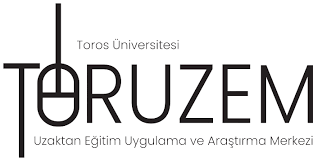 TOROS ÜNİVERSİTESİ UZAKTAN EĞİTİM ARAŞTIRMA VE UYGULAMA MERKEZİ (TORUZEM)TELİF HAKKI SÖZLEŞMESİDers sorumlusu:Uzaktan eğitimle verilen ders notlarında etik ihlali yapılmadığını;Uzaktan eğitimle verilen dersin tüm sorumluluğunu aldığını;Uzaktan eğitimle verilen ders notlarının son halini onayladığını;Uzaktan eğitimle verilen ders notlarında bulunan metnin, şekillerin ve dokümanların diğer şahıslara ait olan Telif Haklarını ihlal etmediğini,Uzaktan eğitimle verilen ders notlarını, devam eden dönem içerisinde süreci aksatmaya dayalı ve keyfi olarak geri çekemeyeceğini,Uzaktan eğitimle verilen ders notlarında üretilen ders içeriklerinde kullanılan her bilgi, tablo, resim, şekil vb. bir alıntı ise yararlanılan kaynakların kuralına uygun olarak gösterildiğini,Ders sorumlusu olarak, telif hakkı ihlali nedeniyle üçüncü şahıslarca istenecek hak talebi veya açılacak davalarda Toros Üniversitesi’nin hiçbir sorumluluğunun olmadığını, tüm sorumluluğun Ders Sorumlusu olarak bana ait olduğunu taahhüt ederim. Ayrıca ders notlarında hiçbir suç unsuru veya kanuna aykırı ifade bulunmadığını taahhüt ederim.                                                         Ders Sorumlusu Adı Soyadı:………………………………….                                                          İmza:…………………………….……………………………(Tüm imzalar ıslak imza olmalıdır.)FakülteBölüm/ProgramDersin KoduDersin AdıDers Sorumlusue-mail